LO: to write a Wikipedia entry for Vincent Van Gogh.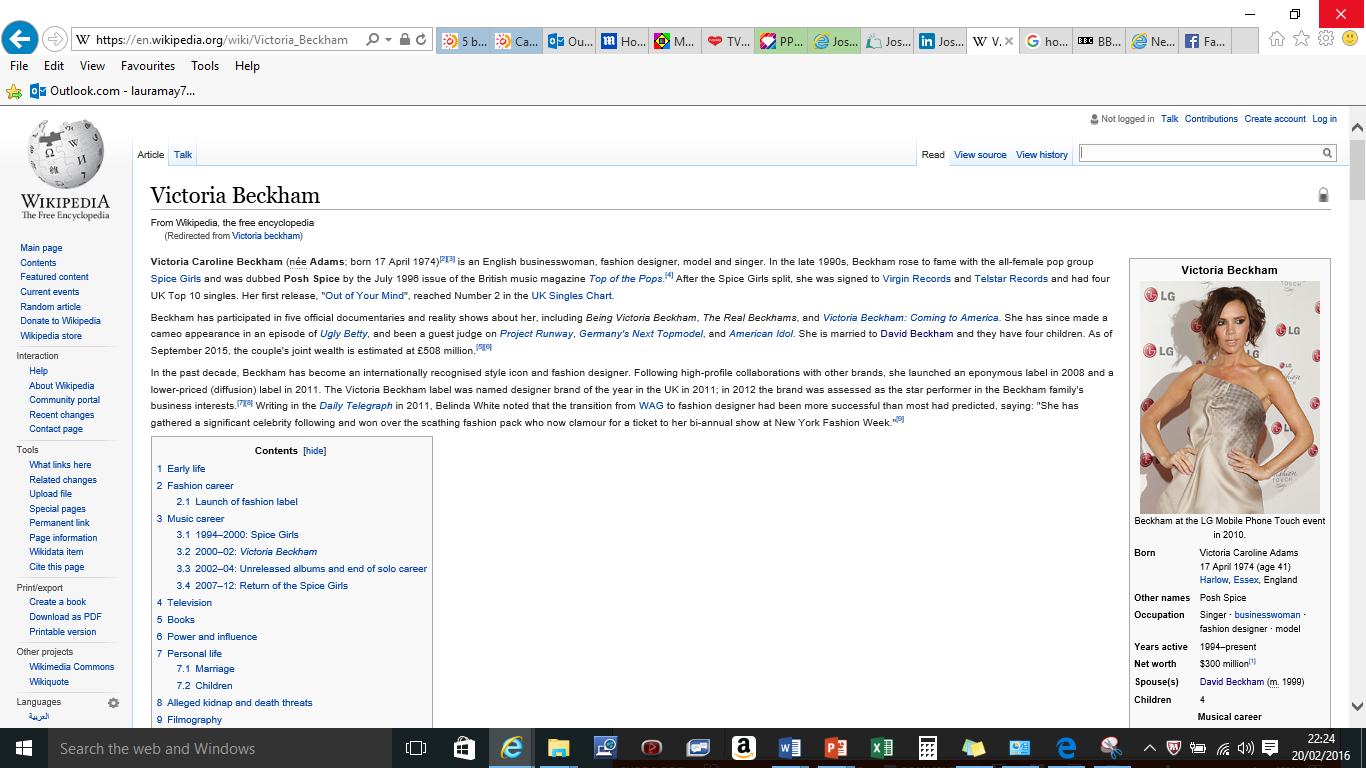 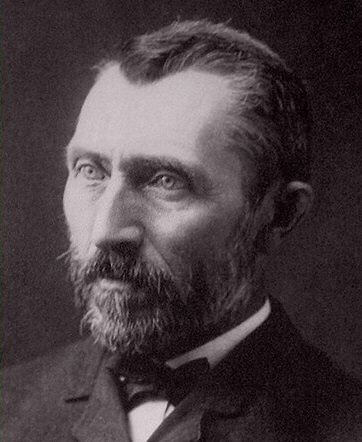 